от 06 декабря 2019 года										№ 1458О внесении изменений в постановление администрации городского округа город Шахунья Нижегородской области от 17.08.2015 № 941 «Об утверждении административного регламента исполнения муниципальной функции «Организация и осуществление внутреннего муниципального финансового контроля в городском округе город Шахунья Нижегородской области»В целях приведения в соответствие с действующим законодательством администрация     городского     округа     город     Шахунья     Нижегородской     области п о с т а н о в л я е т:  1.	В постановление администрации городского округа город Шахунья Нижегородской области от 17.08.2015 № 941 «Об утверждении административного регламента исполнения муниципальной функции «Организация и осуществление внутреннего муниципального финансового контроля в городском округе город Шахунья Нижегородской области» (с изменениями от 01.07.2016 № 757, от 27.11.2017 № 1495) внести следующие изменения:1.1.	В разделе 1 «Общие положения»:1.1.1.	Пункт 1.4.2. изложить в следующей редакции:«п.1.4.2. Объектами внутреннего муниципального финансового контроля (далее - объекты контроля) являются:а) главные распорядители (распорядители, получатели) бюджетных средств городского округа город Шахунья, главные администраторы (администраторы) доходов бюджета городского округа город Шахунья, главные администраторы (администраторы) источников финансирования дефицита бюджета городского округа город Шахунья;б) муниципальные учреждения городского округа город Шахунья;в) муниципальные унитарные предприятия городского округа город Шахунья;г) хозяйственные товарищества и общества с участием городского округа город Шахунья в их уставных (складочных) капиталах, а также коммерческие организации с долей (вкладом) таких товариществ и обществ в их уставных (складочных) капиталах;д) юридические лица (за исключением муниципальных учреждений, муниципальных унитарных предприятий, публично-правовых компаний, хозяйственных товариществ и обществ с участием городского округа город Шахунья в их уставных (складочных) капиталах, а также коммерческих организаций с долей (вкладом) таких товариществ и обществ в их уставных (складочных) капиталах), индивидуальные предприниматели, физические лица, являющиеся:юридическими и физическими лицами, индивидуальными предпринимателями, получающими средства из бюджета городского округа город Шахунья на основании договоров (соглашений) о предоставлении средств из бюджета городского округа город Шахунья и (или) муниципальных контрактов, кредиты, обеспеченные муниципальными гарантиями;исполнителями (поставщиками, подрядчиками) по договорам (соглашениям), заключенным в целях исполнения договоров (соглашений) о предоставлении средств из бюджета городского округа город Шахунья и (или) муниципальных контрактов, которым в соответствии с федеральными законами открыты лицевые счета в финансовом органе городского округа город Шахунья – финансовое управление;е) органы управления государственными внебюджетными фондами, в части  использования средств  бюджета городского округа город Шахунья Нижегородской области.»;1.1.2. Пункт 1.4.3.1. изложить в следующей редакции:«1.4.3.1. При реализации контрольной деятельности Финансовое управление осуществляет:1) контроль за соблюдением положений правовых актов, регулирующих бюджетные правоотношения, в том числе устанавливающих требования к бухгалтерскому учету и составлению и представлению бухгалтерской (финансовой) отчетности муниципальных учреждений;2) контроль за соблюдением положений правовых актов, обусловливающих публичные нормативные обязательства и обязательства по иным выплатам физическим лицам из бюджета городского округа город Шахунья, а также за соблюдением условий договоров (соглашений) о предоставлении средств из бюджета городского округа город Шахунья, муниципальных контрактов;3) контроль за соблюдением условий договоров (соглашений), заключенных в целях исполнения договоров (соглашений) о предоставлении средств из бюджета городского округа город Шахунья, а также в случаях, предусмотренных Бюджетным кодексом Российской Федерации, условий договоров (соглашений), заключенных в целях исполнения муниципальных контрактов;4) контроль за достоверностью отчетов о результатах предоставления и (или) использования бюджетных средств (средств, предоставленных из бюджета городского округа город Шахунья), в том числе отчетов о реализации муниципальных программ, отчетов об исполнении муниципальных заданий, отчетов о достижении значений показателей результативности предоставления средств из бюджета городского округа город Шахунья;5) контроль за использованием специализированными некоммерческими организациями, которые осуществляют деятельность, направленную на обеспечение проведения капитального ремонта общего имущества в многоквартирных домах (далее - региональный оператор), средств бюджета городского округа город Шахунья в порядке, установленном бюджетным законодательством Российской Федерации»;1.1.3. Пункт 1.7. изложить в следующей редакции:«1.7. Права и обязанности лиц, в отношении которых осуществляются мероприятия по внутреннему муниципальному финансовому контролю (далее – контрольные мероприятия):Руководитель объекта контроля обязан создавать надлежащие условия в части организации рабочего места для проведения контрольных мероприятий.Воспрепятствование законной деятельности должностным лицам Финансового управления, осуществляющим контрольную деятельность (далее - должностные лица Финансового управления), или уклонение от проведения контрольных мероприятий влечет ответственность в соответствии с законодательством.Объекты контроля и их должностные лица обязаны своевременно и в полном объеме представлять должностным лицам Финансового управления по их запросам информацию, документы и материалы, необходимые для осуществления контрольных мероприятий, предоставлять должностным лицам Финансового управления, допуск указанных лиц в помещения и на территории объектов контроля, выполнять их законные требования.Срок представления информации, документов и материалов по запросам составляет не более пяти рабочих дней, по запросам, направленным в ходе проведения контрольных мероприятий, - в течение одного рабочего дня.Непредставление или несвоевременное представление объектами контроля должностным лицам Финансового управления информации, документов и материалов, указанных в абзаце втором настоящего пункта, а равно их представление не в полном объеме или представление недостоверных информации, документов и материалов, воспрепятствование законной деятельности должностных лиц Финансового управления влечет за собой ответственность, установленную законодательством Российской Федерации. По требованию руководителя проверяющей группы при выявлении фактов злоупотребления или порчи имущества руководитель проверяемой организации в соответствии с действующим законодательством обязан организовать проведение инвентаризации денежных средств и материальных ценностей. Дата проведения и участки (объем) инвентаризации устанавливаются руководителем проверяющей группы (специалистом) по согласованию с руководителем проверяемой организации.»2.	Начальнику общего отдела администрации городского округа город Шахунья Нижегородской области обеспечить опубликование настоящего постановления на официальном сайте администрации городского округа город Шахунья Нижегородской области.3.	Настоящее постановление вступает в силу со дня официального опубликования.4.	Контроль за исполнением настоящего постановления оставляю за собой.Глава местного самоуправлениягородского округа город Шахунья							  Р.В.Кошелев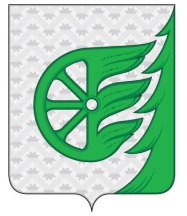 Администрация городского округа город ШахуньяНижегородской областиП О С Т А Н О В Л Е Н И Е